DĚTI PŘIJATÉ K PŘEDŠKOLNÍMU VZDĚLÁVÁNÍ PRO ŠKOLNÍ ROK 2021/202252/21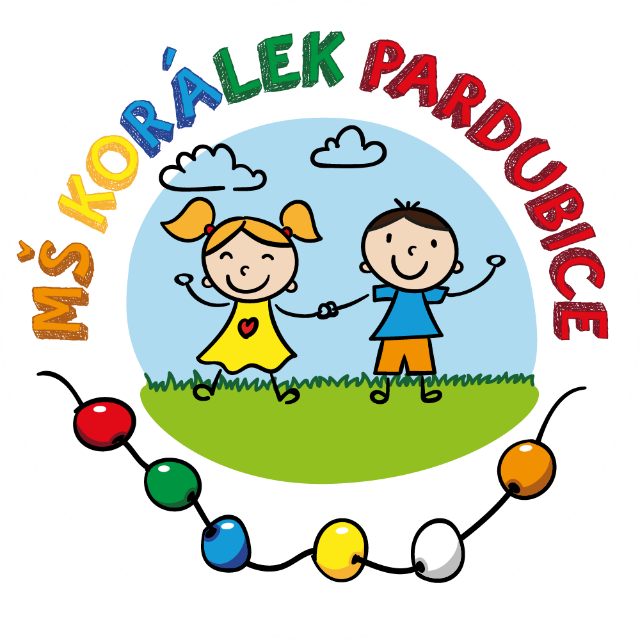 91/2162/2148/2119/2116/2117/2144/2129/2182/213/2132/2137/2140/216/2113/211/2126/2121/2159/2171/2189/2136/2158/2168/2138/2153/2122/2139/2146/2155/217/2134/2172/2128/2180/2149/2145/2187/2120/2178/2115/2192/2154/2150/2112/2127/2167/2133/2114/212/2142/2111/21Všem přijatým gratulujeme a těšíme se v září.DĚTI NEPŘIJATÉ K PŘEDŠKOLNÍMU VZDĚLÁVÁNÍ PRO ŠKOLNÍ ROK 2021/2022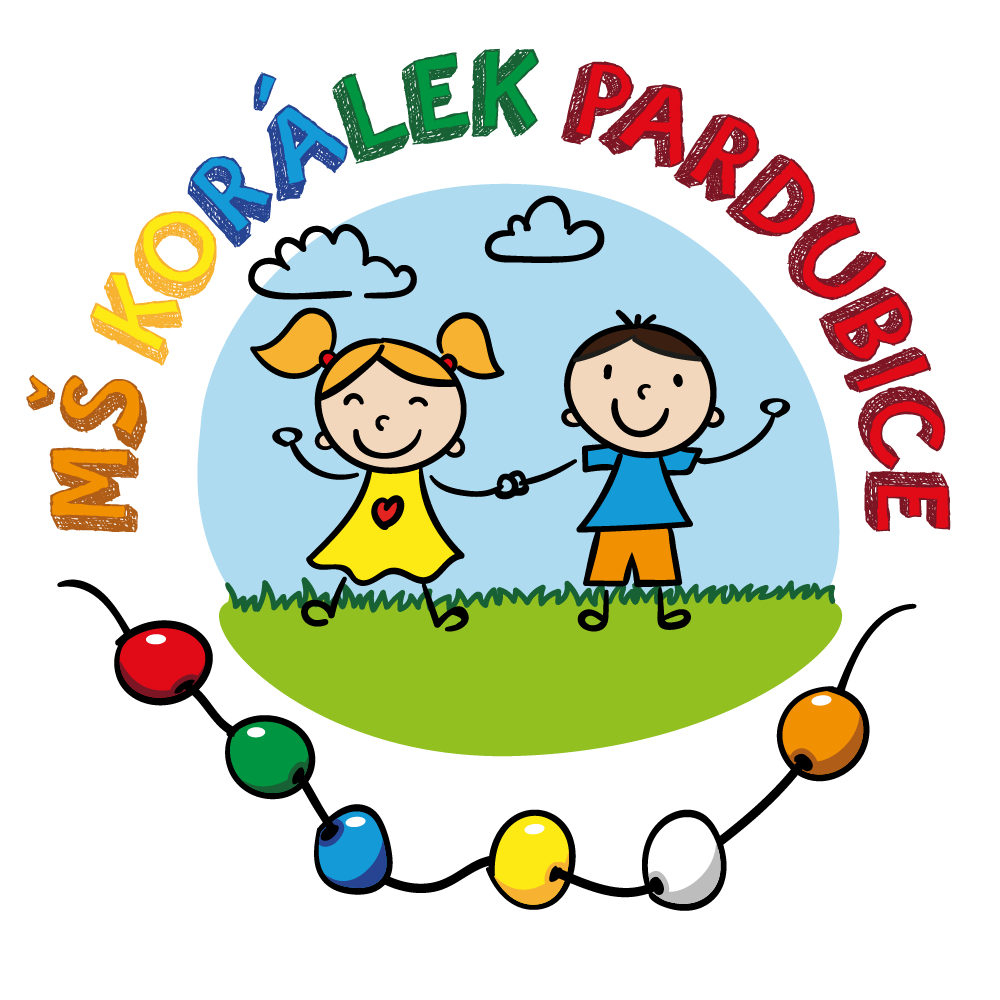 81/218/2161/2174/2179/2125/2196/2118/2183/2135/2124/2186/219/2190/2147/214/21